Общество с ограниченной ответственностью “Силико”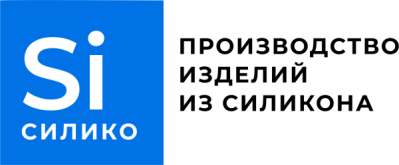 ИНН/КПП: 5040173440/504001001 р/с  40702810901810001982 в АО «АЛЬФА-БАНК» к/с 30101810200000000593, БИК 044525593, 140121,  Московская обл., Раменский р-н, пос. Ильинский, ул. 2-я Лесная, 41а, оф.8Бланк заказа для силиконовых изделийНаименование изделияПрименение изделияГабаритные размеры готовой формыРазмеры изделия (Ячеек)Количество ячеек на формеТолщина стенки изделияЭскиз, чертеж, модель изделияРасположение осей ячеек изделияПредполагаемый тираж (разовый или многократный)Бюджет изделияБюджет всего тиражаНаличие логотипаНаличие пищевых знаковКритичен ли вес изделия(если да, то какой должен быть вес)Предполагаемый срок изготовления